ELEIÇÕES PARA O PRESIDENTE DA ESMAECANDIDATOLISTA DE SUBSCRITORES – CORPO DISCENTEAssinatura original, a cor azul, conforme documento de identificaçãoPRESIDENTECATEGORIADEPARTAMENTONOMENº ALUNODEPARTAMENTOASSINATURA   a)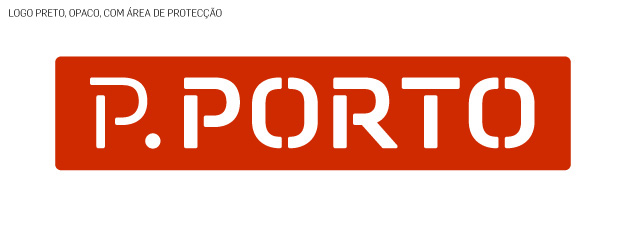 